แผนพัฒนาพนักงานเทศบาล ประจำปีงบประมาณ พ.ศ. ๒๕๖๓ 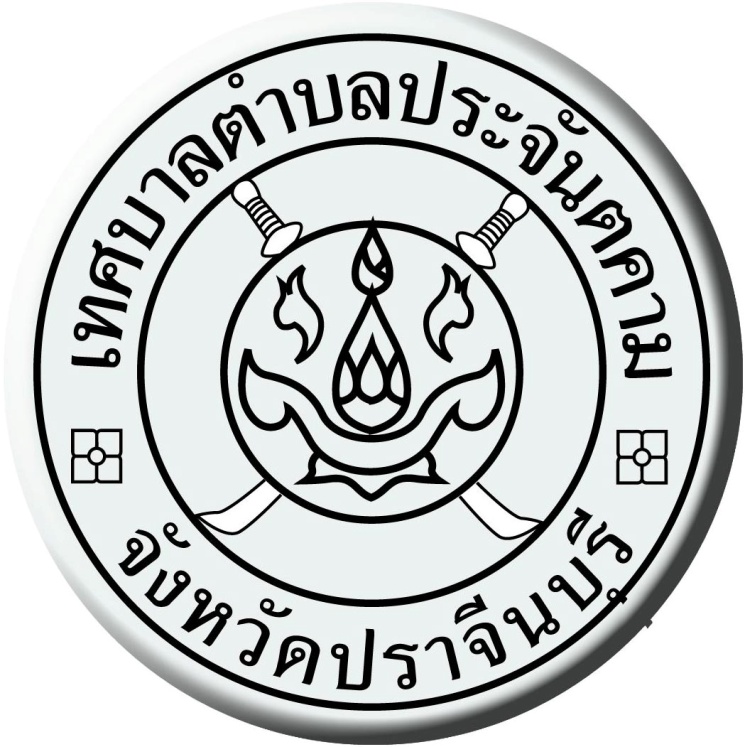 เทศบาลตำบลประจันตคามอำเภอประจันตคาม  จังหวัดปราจีนบุรีคำนำ                     การบริหารงานบุคคล เป็นภารกิจสำคัญในการบริหารและพัฒนาองค์กร จึงเป็นภาระหน้าที่ของผู้บริหาร  หัวหน้าส่วนราชการ  และผู้รับผิดชอบงานบุคคล  ที่ต้องมุ่งปฏิบัติในกิจกรรมที่เกี่ยวกับการ พัฒนาบุคลากร เพื่อทำให้บุคลากรในหน่วยงานเป็นทรัพยากรมนุษย์ที่มีประสิทธิภาพ อันจะส่งผลสำเร็จ           ต่อเป้าหมายของหน่วยงาน                      การจัดทำแผนพัฒนาพนักงาน เป็นการวางแผนและกำหนดเป้าหมาย วัตถุประสงค์ของกระบวนการพัฒนาบุคลากร ให้มีประสิทธิภาพ ทันต่อการเปลี่ยนแปลงในยุคเทคโนโลยี โดยอาศัยความรู้ และประสบการณ์ในการทำงานเป็นข้อมูลเบื้องต้น ตลอดจนปัญหาที่เกิดขึ้นภายในองค์กร นำมาวิเคราะห์หาสาเหตุของปัญหา เพื่อนำมาประกอบการพิจารณาวางแผนพัฒนาพนักงาน พร้อมทั้งเสริมสร้างความรู้ ความสามารถด้วยการฝึกอบรม ปรับเปลี่ยนพฤติกรรม และทัศนคติของบุคลากร เพื่อให้เกิดประสิทธิภาพในการปฏิบัติงาน         ได้ดียิ่งขึ้น 		เทศบาลตำบลประจันตคาม จึงได้จัดทำแผนพัฒนาพนักงาน ประจำปีงบประมาณ ๒๕๖๓ ขึ้น เพื่อใช้เป็นแนวทางปฏิบัติด้านการพัฒนาบุคลากรทั้งทางด้านการปฏิบัติงาน ด้านวิชาการ ด้านคุณธรรมจริยธรรม ให้แก่พนักงานเทศบาล ลูกจ้างประจำ ตลอดจนพนักงานจ้าง  ทุกคน ได้ทราบ และถือปฏิบัติเป็นแนวทางเดียวกันคณะกรรมการจัดทำแผนพัฒนาพนักงานเทศบาลแผนพัฒนาพนักงานเทศบาล ประจำปีงบประมาณ ๒๕๖๓เทศบาลตำบลประจันตคาม อำเภอประจันตคาม จังหวัดปราจีนบุรี*******************๑.  หลักการและเหตุผล		การพัฒนาองค์กรให้เป็นองค์กรที่มีศักยภาพ  สามารถแข่งขันได้  ทั้งในระดับพื้นที่ และระดับสากล  เป็นสิ่งที่มีความจำเป็นอย่างยิ่งในปัจจุบัน  ซึ่งเป็นยุคแห่งการแข่งขันไร้พรมแดน (Globalization)  โดยต้องอาศัยความรู้  ความสามารถของบุคลากร  องค์ความรู้  และการบริหารจัดการที่ดีตามหลักธรรมาภิบาล  และเป็นไปตามนโยบายไทยแลนด์ ๔.๐ ของรัฐบาล  เหล่านี้คือ  ปัจจัยสำคัญที่จะช่วยให้องค์กรมีการพัฒนา     สู่ความเป็นเลิศได้		เทศบาลตำบลประจันตคาม  เป็นหน่วยงานราชการส่วนท้องถิ่นที่มีความเปลี่ยนแปลงทางด้านการบริหารราชการที่ชัดเจนมากที่สุด  ซึ่งทำให้แนวโน้มของการเปลี่ยนแปลงดังกล่าว  ทวีความรุนแรงยิ่งขึ้น  บุคลากร หรือพนักงานทุกคนของเทศบาล  จึงมีส่วนสำคัญอย่างยิ่งต่อปัจจัยดังกล่าว  เพราะบุคลากรต้องเป็นบุคลากรที่มีความรู้  ความสามารถ  ทั้งทางด้านวิชาการ  เทคโนโลยีใหม่ ๆ ที่เกี่ยวข้อง  เศรษฐกิจ  การเมือง  โดยต้องอาศัย กฎ  ระเบียบ  ข้อบังคับต่าง ๆ  เป็นแนวทางในการปฏิบัติงานในหน้าที่ อีกทั้ง ต้องมีจิตสำนึก       ในการปฏิบัติงานด้วยความโปร่งใส ซื่อสัตย์สุจริต ไม่ขัดต่อระเบียบวินัย และศีลธรรม		ในการพัฒนาผู้ใต้บังคับบัญชา เพื่อเพิ่มพูนความรู้ ทักษะ ทัศนคติที่ดี คุณธรรม และจริยธรรม  อันจะทำให้ปฏิบัติหน้าที่ราชการได้อย่างมีประสิทธิภาพ  นั้น  ต้องพัฒนาทั้ง  ๕  ด้าน  ได้แก่(๑)    ด้านความรู้ทั่วไปในการปฏิบัติงาน ได้แก่ ความรู้ที่เกี่ยวข้องกับการปฏิบัติงานโดยทั่วไปเช่น ระเบียบกฎหมาย นโยบายสำคัญของรัฐบาล สถานที่ โครงสร้างของงาน นโยบายของหน่วยงาน  เป็นต้น		(๒)  ด้านความรู้ และทักษะเฉพาะของงานในแต่ละตำแหน่ง  ได้แก่ ความรู้ความสามารถในการปฏิบัติงานของตำแหน่งหนึ่งตำแหน่งใด โดยเฉพาะ เช่น งานฝึกอบรม งานพิมพ์ดีด งานด้านช่าง		(๓)  ด้านการบริหาร ได้แก่ รายละเอียดที่เกี่ยวกับการบริหารงาน และการบริการประชาชน  เช่น ในเรื่องการวางแผน การมอบหมายงาน การจูงใจ การประสานงาน เป็นต้น		(๔)  ด้านคุณสมบัติส่วนตัว ได้แก่ การช่วยเสริมบุคลิกที่ดี ส่งเสริมให้สามารถปฏิบัติงานร่วมกับบุคคลอื่นได้อย่างราบรื่น และมีประสิทธิภาพ  เช่น มนุษยสัมพันธ์การทำงาน การสื่อสาร และสื่อความหมาย การเสริมสร้างสุขภาพอนามัย  เป็นต้น(๕)  ด้านศีลธรรมคุณธรรม และจริยธรรม ได้แก่ การพัฒนาคุณธรรม และจริยธรรมในการปฏิบัติงาน เช่น จริยธรรมในการปฏิบัติงาน การพัฒนาคุณภาพชีวิต เพื่อประสิทธิภาพในการปฏิบัติงาน            การปฏิบัติงานร่วมกับเพื่อนร่วมงานอย่างมีความสุข		จึงมีความจำเป็นอย่างยิ่งที่เทศบาลตำบลประจันตคาม ต้องจัดทำแผนพัฒนาพนักงานเทศบาล  ให้มีประสิทธิภาพ  และมีระบบการบริหารจัดการภายในองค์กรให้ทันสมัย  และมีมาตรฐานของการให้บริการประชาชนทุก ๆ ด้าน รวมทั้งเป็นการเพิ่มทักษะ  ความรู้ให้ทันกับเทคโนโลยีและนวัตกรรมใหม่ ๆ  มีความรู้-๒-ทางด้านเศรษฐกิจ  สังคม  การเมือง  การปกครอง  และสามารถนำมาใช้ในการปฏิบัติงานในองค์กรได้อย่างมีประสิทธิภาพเพื่อให้สอดคล้องกับแนวทางดังกล่าว เทศบาลตำบลประจันตคามจึงได้จัดทำแผนพัฒนาบุคลากร ขึ้น  เพื่อใช้เป็นแนวทางในการพัฒนาบุคลากร  เป็นเครื่องมือในการบริหารงานบุคคลของผู้บริหาร   อีกทั้งยังเป็นการพัฒนาเพื่อเพิ่มพูนความรู้ ทักษะ ทัศนคติที่ดี คุณธรรม จริยธรรม ของบุคลากรเทศบาลตำบลประจันตคาม ในการปฏิบัติงานราชการและบริการประชาชนได้อย่างมีประสิทธิภาพ และประสิทธิผล๒.  วัตถุประสงค์		๒.๑  เพื่อใช้เป็นแนวทางในการพัฒนาบุคลากรของเทศบาลตำบลประจันตคาม ในปีงบประมาณ พ.ศ. ๒๕๖๓  ตามกรอบแผนอัตรากำลัง ๓ ปี		๒.๒  เพื่อใช้เป็นเครื่องมือให้คณะผู้บริหารรับทราบ และใช้เป็นแนวทางในการพัฒนาพนักงานเทศบาล  ลูกจ้างประจำ ตลอดจนพนักงานจ้าง ของเทศบาลตำบลประจันตคาม                   	๒.๓  เพื่อให้พนักงานเทศบาล ลูกจ้าง และพนักงานจ้าง ทุกคนได้รับการพัฒนาในด้านความรู้ ความสามารถ ทักษะ และวิธีการปฏิบัติงานตามลักษณะงานที่รับผิดชอบ                   	๒.๔  เพื่อให้พนักงานเทศบาล ลูกจ้าง และพนักงานจ้างทุกคนได้รับการพัฒนาด้านคุณธรรม จริยธรรม และจรรยาวิชาชีพ                   	๒.๕  เพื่อให้พนักงานเทศบาล ลูกจ้าง และพนักงานจ้างทุกคน สามารถปฏิบัติราชการได้อย่างมีประสิทธิภาพ ตามสถานการณ์ความเปลี่ยนแปลงที่เกิดขึ้น๓.  ขอบเขต 		ครอบคลุมการกำหนดแผนพัฒนา พนักงานเทศบาล ลูกจ้างประจำ  และพนักงานจ้าง          การดำเนินกิจกรรมพัฒนาบุคลากร  การประเมินประสิทธิภาพและประสิทธิผลการปฏิบัติราชการาของพนักงานเทศบาล ลูกจ้างประจำ และพนักงานจ้าง ของเทศบาลตำบลประจันตคาม  ๔.  คำจำกัดความ		๔.๑  หัวหน้างานการเจ้าหน้าที่  หมายถึง  หัวหน้างานบริหารงานบุคคล สำนักปลัดเทศบาล เทศบาลตำบลประจันตคาม  หรือผู้ที่ได้รับการมอบหมายให้รับผิดชอบงานการเจ้าหน้าที่		๔.๒  หัวหน้าส่วนราชการ  หมายถึง  ผู้อำนวยการ / หัวหน้ากอง / หัวหน้าฝ่าย หรือหัวหน้าส่วนราชการที่มีชื่อเรียกเป็นอย่างอื่น๔.๓  คณะกรรมการ  หมายถึง  คณะบุคคลที่ได้รับการแต่งตั้งให้ดำเนินการรับผิดชอบจัดทำแผนพัฒนาพนักงานเทศบาลประจำปี-๓-๕.  เป้าหมาย	   พนักงานเทศบาล ลูกจ้างประจำ และพนักงานจ้างทุกคน ต้องได้รับการพัฒนา  เพิ่มพูนความรู้ ทักษะ  ประสบการณ์ในการทำงาน ตลอดจนคุณธรรมจริยธรรมในการปฏิบัติงาน อย่างน้อยคนละ ๑ หลักสูตร๖.  งบประมาณ	   เพื่อให้การพัฒนาบุคลากรของเทศบาลตำบลประจันตคาม  เป็นไปอย่างมีประสิทธิภาพ และเกิดประสิทธิผลสูงสุดต่อทางราชการ เทศบาลตำบลประจันตคาม  จึงได้ตั้งงบประมาณรายจ่ายประจำปีเพื่อพัฒนาบุคลากรไว้ในเทศบัญญัติงบประมาณรายจ่ายประจำปีเพื่อใช้ในการดำเนินการอย่างชัดเจน ตัวอย่างเช่น งบประมาณการจัดโครงการฝึกอบรมสัมมนาพัฒนาศักยภาพ ประจำปี ๗.  ผู้รับผิดชอบ	   ๗.๑  สำนักปลัดเทศบาล	   ๗.๒  บุคลากรผู้รับผิดชอบ  มีหน้าที่๗.๒.๑ สำรวจความต้องการในการพัฒนาบุคลากร      		๗.๒.๒ วิเคราะห์ข้อมูล  และจัดทำแผนพัฒนาพนักงานเทศบาลประจำปี          ๗.๒.๓ เสนอแผนพัฒนาพนักงานเทศบาลประจำปีต่อคณะกรรมการ/คณะบุคคลที่ได้รับมอบหมาย          ๗.๒.๔  แก้ไขปรับปรุงตามข้อเสนอแนะของคณะกรรมการ/คณะบุคคลที่ได้รับมอบหมาย          ๗.๒.๕  รายงานผลการพิจารณาแผนพัฒนาพนักงานเทศบาลประจำปี ให้ผู้บริหารทราบ    ๗.๓ หัวหน้าส่วนราชการ  มีหน้าที่           ๗.๓.๑  พัฒนาความรู้ และประสบการณ์ในการปฏิบัติงานของผู้ใต้บังคับบัญชา          ๗.๓.๒  ประเมินผลการฝึกอบรม ทั้งก่อนและหลังการฝึกอบรมแล้วรายงานผู้บริหารทราบ๘.  หลักสูตรการพัฒนา๘.๑  สายงานผู้บริหาร ประกอบด้วยหลักสูตร	- หลักสูตรด้านการบริหาร , หลักสูตรสำหรับนักบริหารงานด้านต่าง ๆ 	- หลักสูตรด้านคุณธรรม จริยธรรม	- หลักสูตรอื่น ๆ ตามความเหมาะสม๘.๒ สายงานผู้ปฏิบัติ ลูกจ้างประจำ และพนักงานจ้าง ประกอบด้วยหลักสูตร	- หลักสูตรความรู้พื้นฐานการปฏิบัติราชการ- หลักสูตรการพัฒนาเพิ่มทักษะ และศักยภาพเกี่ยวกับงานที่รับผิดชอบ โดยเฉพาะเทคโนโลยี  นวัตกรรมใหม่ ๆ หรือ กฎหมาย และข้อระเบียบใหม่ ๆ ที่มีความจำเป็นต้องใช้ในการปฏิบัติงาน	- หลักสูตรความรู้ และทักษะเฉพาะสำหรับตำแหน่ง	- หลักสูตรด้านคุณธรรม จริยธรรม	- หลักสูตรอื่น ๆ ตามความเหมาะสม-๔-๙. วิธีการพัฒนาพนักงานเทศบาล 		๙.๑ การปฐมนิเทศ จะดำเนินการก่อนที่จะมีการมอบหมายให้ปฏิบัติหน้าที่ ก่อนการบรรจุเข้ารับราชการ เฉพาะพนักงานเทศบาล หรือพนักงานจ้างที่ได้รับการบรรจุแต่งตั้งใหม่ 		๙.๒ การฝึกอบรม อาจดำเนินการโดยเทศบาลตำบลประจันตคาม หรือหน่วยงานภายนอก ซึ่งเป็นการฝึกอบรมให้แก่พนักงาน ลูกจ้าง หรือพนักงานจ้าง ตามตำแหน่งงานที่ปฏิบัติ		๙.๓ การสอนงาน ให้คำปรึกษา โดยหัวหน้างาน  หัวหน้าส่วนราชการ หรือพนักงานที่ปฏิบัติงานอยู่เดิม เพื่อให้เข้าใจถึงระเบียบ วิธีปฏิบัติงาน นโยบาย ตามความเหมาะสม		๙.๔ การประชุมเชิงปฏิบัติงาน หรือการสัมมนา โดยเทศบาลตำบลประจันตคาม หรือหน่วยงานภายนอก เพื่อเพิ่มพูนทักษะ ประสบการณ์ในการทำงานให้มากยิ่งขึ้น		๙.๕ การสนับสนุนส่งเสริมการศึกษา ทั้งในระบบและการศึกษานอกระบบ หรือการศึกษา       ตามอัธยาศัย		๙.๖ ส่งเสริมให้เทศบาลเป็นองค์กรแห่งการเรียนรู้ มีการแจ้งข่าวสารเกี่ยวกับการส่งเสริมการศึกษาทั้งในระบบ และนอกระบบ รวมทั้งการอบรมที่เทศบาลจัดขึ้น และที่หน่วยงานภายนอกเป็นผู้จัดเพื่อให้พนักงานได้ศึกษาหาความรู้เพิ่มเติม          ๙.๗  การพัฒนาพนักงานเทศบาลด้านคุณภาพชีวิต             ๙.๗.๑  จัดให้มีการตรวจสุขภาพพนักงานเทศบาลประจำปี             ๙.๗.๒  สนับสนุนให้พนักงานเทศบาลได้ออกกำลังกายอย่างสม่ำเสมอ	       	      ๙.๗.๓  จัดให้มียาสามัญประจำบ้านไว้สำหรับรักษาพยาบาลเบื้องต้นแก่บุคลากร		      ๙.๗.๔  มีเครื่องมือ อุปกรณ์ แผนการป้องกันภัย เพื่อความปลอดภัยในการปฏิบัติงาน		      ๙.๗.๕  จัดให้มีมุมอาหาร เครื่องดื่ม 		      ๙.๗.๖  มีห้องน้ำสะอาดถูกสุขลักษณะ		      ๙.๗.๗  ส่งเสริมให้มีการจัดกิจกรรมเสริมสร้างความสัมพันธ์อันดีของบุคลากร		      ๙.๗.๘  มีการสำรวจและประเมินความพึงพอใจของพนักงานเทศบาล ลูกจ้างประจำ ตลอดจนพนักงานจ้าง  ในด้านการจัดการทรัพยากร และการจัดสภาพแวดล้อมในการทำงาน-๕-	ผังการจัดทำแผนพัฒนาพนักงานเทศบาลของเทศบาลตำบลประจันตคาม- ๖ –แนวทางการพัฒนาคณะผู้บริหาร และสมาชิกสภาเทศบาลพนักงานเทศบาล ลูกจ้างประจำ และพนักงานจ้าง การพัฒนาบุคลากรของเทศบาลตำบลประจันตคาม ต้องมีการพัฒนาอย่างมีระบบ และเป็นไปอย่างต่อเนื่อง ตลอดจนมีความสอดคล้องกับภารกิจที่เกิดขึ้นในหน่วยงาน เพราะการพัฒนาขีดความ สามารถของบุคลากรจะต้องให้มีความเหมาะสมกับหน้าที่และความรับผิดชอบ ประกอบกับการพัฒนาบุคลากรต้องมีการพัฒนาอย่างทั่วถึง และเท่าเทียมกัน คือต้องมีการพัฒนาทั้งระดับผู้บริหารและระดับผู้ปฏิบัติงานทุกคนทุกตำแหน่ง  ให้มีโอกาสได้รับการพัฒนาภายในช่วงระยะเวลาตามแผนอัตรากำลัง ๓ ปี		ในการพัฒนาคณะผู้บริหาร สมาชิกสภาเทศบาล พนักงานเทศบาล ลูกจ้างประจำ และพนักงานจ้าง ในปีงบประมาณ ๒๕๖๓  เทศบาลได้กำหนดยุทธศาสตร์การพัฒนาเพื่อมุ่งสู่เป้าหมาย คือการพัฒนาบุคลากรทั้งองค์กร ไว้ ดังนี้ยุทธศาสตร์ที่ ๑  การพัฒนากระบวนการทำงานและวิธีการทำงานยุทธศาสตร์ที่ ๒  การพัฒนาไปสู่องค์กรแห่งการเรียนรู้ยุทธศาสตร์ที่ ๓  การพัฒนาองค์ความรู้เกี่ยวกับการบริหารงานบุคคลส่วนท้องถิ่นยุทธศาสตร์ที่ ๔  การส่งเสริมคุณภาพชีวิตของบุคลากรยุทธศาสตร์ที่ ๕  การส่งเสริมคุณธรรม จริยธรรมขององค์กรยุทธศาสตร์ที่ ๑ การพัฒนากระบวนการทำงานและวิธีการทำงานมีแผนดำเนินงานที่มุ่งผลสัมฤทธิ์ และใช้แผนเป็นเครื่องมือในการกำกับ ติดตาม และประเมินผลเน้นการประชาสัมพันธ์เชิงรุกให้เข้าถึงกลุ่มเป้าหมายอย่างแท้จริงยุทธศาสตร์ที่ ๒ การพัฒนาไปสู่องค์กรแห่งการเรียนรู้การปรับเปลี่ยนกระบวนทัศน์ วัฒนธรรม และค่านิยมของบุคลากรในองค์กรการเพิ่มความรู้ ความสามารถ พัฒนาการทำงานเป็นทีม และการสร้างขวัญและกำลังใจแก่บุคลากรยุทธศาสตร์ที่ ๓ การพัฒนาองค์ความรู้เกี่ยวกับการบริหารงานบุคคลส่วนท้องถิ่นการอบรม สัมมนา ให้ความรู้แก่พนักงานส่วนท้องถิ่นการเผยแพร่ และให้ความรู้เกี่ยวกับการบริหารงานบุคคลส่วนท้องถิ่นยุทธศาสตร์ที่ ๔ การส่งเสริมคุณภาพชีวิตของบุคลากรกำหนดปรัชญาเศรษฐกิจพอเพียงเป็นนโยบาย เพื่อสร้างค่านิยมให้บุคลากรนำมาใช้เป็นแนวทางในการดำเนินชีวิตสร้างบรรยากาศ และสภาพแวดล้อมในการทำงานที่ดีมีการดูแลสุขภาพกาย และจิตใจของบุคลากรเป็นประจำอย่างต่อเนื่องสนับสนุนให้บุคลากรฝึกอบรมวิชาชีพหารายได้พิเศษเพิ่มเติมเพื่อพัฒนาคุณภาพชีวิตให้ดีขึ้น-๗-ยุทธศาสตร์ที่ ๕ การส่งเสริมคุณธรรม จริยธรรมขององค์กรจัดทำมาตรฐานคุณธรรม จริยธรรม และประชาสัมพันธ์ให้บุคลากรเข้าใจและปฏิบัติตามสร้างมาตรฐานความโปร่งใสในการบริหารงานบุคคลส่งเสริมให้บุคลากรได้รับการอบรมด้านคุณธรรม จริยธรรมอย่างสม่ำเสมอ๑. การพัฒนาผู้บริหาร            ๑.๑ การฝึกอบรมและสัมมนาตามหลักสูตรต่างๆ ที่จัดขึ้นเอง และ/หรือหน่วยงานอื่นจัดอบรมสัมมนา อย่างน้อยปีละ ๑ ครั้ง	               ๑.๒ การศึกษาดูงาน เพื่อพัฒนาด้านวิสัยทัศน์ และเพิ่มพูนประสบการณ์ ตามแต่โอกาส และสถานะทางการเงิน	               ๑.๓ ส่งเสริมการศึกษาทั้งในระบบ และนอกระบบ 		๒.การพัฒนาสมาชิกสภาเทศบาล                       ๒.๑ การฝึกอบรมและสัมมนาตามหลักสูตรต่างๆ ที่จัดขึ้นเอง และ/หรือหน่วยงานอื่น          จัดอบรมสัมมนา อย่างน้อยปีละ ๑ ครั้ง	  	    ๒.๒ การศึกษาดูงาน เพื่อพัฒนาด้านวิสัยทัศน์ และเพิ่มพูนประสบการณ์ตามแต่โอกาส และสถานะทางการเงิน	  	     ๒.๔๓ ส่งเสริมการศึกษาทั้งในระบบ และนอกระบบ๓. การพัฒนาทักษะและความชำนาญ  (สายปฏิบัติ)                         ๓.๑  จัดให้พนักงานเทศบาล ลูกจ้างประจำ และพนักงานจ้าง ได้เข้ารับการศึกษาอบรม  เข้าร่วมสัมมนาและทัศนศึกษาอย่างน้อยปีละ  ๑  ครั้ง  ตามแต่โอกาส                        ๓.๒  เปิดโอกาสให้พนักงานเทศบาล ลูกจ้างประจำ และพนักงานจ้าง ได้มีโอกาสศึกษาหาความรู้ทั้งในระบบ และนอกระบบ รวมทั้งสนับสนุน ส่งเสริมให้มีการศึกษาต่อเพื่อให้มีคุณวุฒิสูงขึ้น และจัดให้มีการฝึกอบรมเพื่อเพิ่มประสิทธิภาพและประสิทธิผลในการปฏิบัติงานในทุก ๆ ด้าน	    	    ๓.๓  การสนับสนุน จัดหาเครื่องมือเครื่องใช้ให้เพียงพอต่อการปฏิบัติงาน 	๔. การพัฒนาข้าราชการบรรจุใหม่/การเปลี่ยนสายงาน                       ๔.๑ การให้การปฐมนิเทศ ฝึกทดลองการปฏิบัติงาน ให้ทดลองปฏิบัติงานสำหรับบุคคลที่บรรจุใหม่ภายใต้การถ่ายทอด และสอนงานโดยบุคลากรที่มีความสามารถในหน้าที่ในเรื่องต่าง ๆ เช่นหน้าที่หลัก และระเบียบวิธีปฏิบัติราชการ บทบาท และหน้าที่ของพนักงานเทศบาล เป็นต้น    		    ๔.๒  แนะนำชี้แจงก่อนบรรจุงานใหม่ หรือแนะนำพนักงานที่จะเปลี่ยนสายงานใหม่                         ๔.๓  จัดให้มีการทดสอบความรู้ด้านระเบียบ กฎหมาย และขั้นตอนการปฏิบัติหน้าที่เป็นระยะเพื่อเป็นการกระตุ้นให้พนักงานมีความกระตือรือร้น หมั่นศึกษา ค้นคว้า หาความรู้ในเรื่องที่เกี่ยวข้องกับหน้าที่ของตนอย่างสม่ำเสมอ -๘-     	              ๔.๔  การทดลองหมุนเวียนการปฏิบัติงานให้มีการเปลี่ยนงานอาจจะ ๓-๔ เดือน/ครั้ง เพื่อให้ มีความรู้เบื้องต้นในงานหลาย ๆ ด้าน                        ๔.๕  สนับสนุนให้เข้ารับการฝึกอบรมและสัมมนาในด้านความรู้เกี่ยวกับการปฏิบัติราชการในหน้าที่รับผิดชอบ            ๔.๖  ประเมินผลและติดตามผลการพัฒนา โดยประเมินความรู้และทักษะตลอดจนทัศนคติของพนักงาน และติดตามการนำสิ่งที่ได้รับจากการพัฒนาไปใช้ในการปฏิบัติงาน	   ๕. การพัฒนาพนักงานจ้าง              ๕.๑ จัดให้มีการฝึกอบรม และสัมมนาในด้านความรู้เกี่ยวกับระเบียบ กฎหมาย และขั้นตอนการปฏิบัติหน้าที่ การบริหารงาน และการบริการประชาชน              ๕.๒ ส่งเสริม และสนับสนุนให้เข้ารับการศึกษาต่อทั้งในระบบ และนอกระบบ เพื่อให้พนักงานจ้างมีคุณวุฒิที่สูงขึ้น              ๕.๓ ส่งเสริม และสนับสนุนให้เข้ารับการปฏิบัติธรรม การฝึกจิตใจ ตามหลักศาสนาที่ตนนับถือ                ๕.๔ สนับสนุนให้เข้ารับการฝึกทักษะด้านต่าง ๆ ที่เกี่ยวข้องกับการปฏิบัติงาน และภารกิจของเทศบาล เพื่อนำมาปรับใช้ในการปฏิบัติงานได้อย่างมีประสิทธิภาพดียิ่งขึ้น๖. การติดตาม และรายงานผล			เทศบาลตำบลประจันตคาม จะจัดให้มีการตรวจสอบ ติดตามและประเมินผลการพัฒนาพนักงานเทศบาลเพื่อให้ทราบถึงผลการดำเนินการ ว่ามีความสำเร็จมากน้อยเพียงใด โดยมีวิธีการประเมินดังนี้	๑. ใช้แบบสอบถาม/แบบทดสอบ ก่อน และหลังการอบรมเพื่อประเมินความสำเร็จของการพัฒนาความรู้ความสามารถในการปฏิบัติงานและผลการปฏิบัติงาน	๒. ใช้แบบสอบถามติดตามการประเมินผลภายหลังจากการได้รับการพัฒนาแล้วระยะหนึ่ง หรือจากการสังเกต และการรายงานของหัวหน้างาน	๓. ให้ผู้เข้ารับการพัฒนาความรู้ ความสามารถรายงานผลการเข้ารับการพัฒนา เสนอต่อผู้บังคับบัญชาตามลำดับขั้นจนถึงคณะผู้บริหารทราบ หรือถ่ายทอดความรู้ที่ได้รับให้แก่เพื่อนร่วมงานคนอื่น ๆ ทราบตามความเหมาะสม-๙-ตารางการปฏิบัติตามแผนพัฒนาพนักงานเทศบาลแผนพัฒนาพนักงานเทศบาล ประจำปีงบประมาณ พ.ศ. ๒๕๖๓ เทศบาลตำบลประจันตคาม  อำเภอประจันตคาม  จังหวัดปราจีนบุรีเสนอขอความเห็นชอบ ก.ท.จ.จังหวัดปราจีนบุรี  ในการประชุมครั้งที่  ๑๐ /๒๕๖๐  เมื่อวันที่  ๓๐ ตุลาคม  ๒๕๖๐รายการการดำเนินการ๑.  วิเคราะห์ปัญหาที่ได้จากการประเมินผลการปฏิบัติงานภายหลังการประเมินผลการปฏิบัติงานแต่ละรอบการประเมิน๒.  พิจารณาว่า  บุคลากรของหน่วยงานใดที่สมควรจัดให้มีการฝึกอบรมเมื่อมีการแจ้งความจำนงค์ขอรับการฝึกอบรม, เมื่อพบว่าบุคลากรมีผลการประเมินในเกณฑ์ต่ำ๓.  ดำเนินการเสนอเรื่องผู้บริหาร เพื่อพิจารณาสั่งการเมื่อหัวหน้างานพิจารณาเห็นว่าบุคลากรใต้บังคับบัญชาควรเข้ารับการฝึกอบรม, เมื่อมีโครงการ/หลักสูตรที่มีความจำเป็นต้องส่งบุคลากรเข้ารับการฝึกอบรม๔.  ประเมินความจำเป็นที่ต้องมีการฝึกอบรม  จัดลำดับความ จำเป็น  ก่อน – หลังเมื่อมีโครงการ/หลักสูตรการฝึกอบรม , พิจารณาด้านงบประมาณ๕.  จัดส่งบุคลากรไปฝึกอบรม หรือจัดทำโครงการฝึกอบรมที่ได้รับความเห็นชอบตามกำหนดการของแต่ละโครงการ/หลักสูตร๖.  ดำเนินการฝึกอบรมตามโครงการที่วางแผนไว้ตามกำหนดการของแต่ละโครงการ/หลักสูตร๗.  รายงานผลการดำเนินการฝึกอบรมตามโครงการภายหลังเสร็จสิ้นการฝึกอบรม๘.  แก้ไขปรับปรุงตามข้อเสนอแนะภายหลังเสร็จสิ้นการฝึกอบรม๙.  ประเมินผลหัวหน้าส่วนราชการควรดำเนินการก่อนและหลังการอบรมที่หลักสูตร/โครงการวัตถุประสงค์เป้าหมายงบประมาณระยะเวลาดำเนินการผลที่คาดว่าจะได้รับหน่วยงานที่รับผิดชอบ๑โครงการปฐมนิเทศบุคลากรใหม่เพื่อเสริมสร้างความรู้ความเข้าใจเกี่ยวกับเทศบาลและบทบาทหน้าที่ที่ได้รับมอบหมายพนักงานที่บรรจุแต่งตั้งใหม่-๑ วัน(วันแรกของการบรรจุแต่งตั้ง)พนักงานที่บรรจุใหม่มีความรู้ความเข้าใจและปฏิบัติงานได้ดีตามที่ได้รับมอบหมายงานการเจ้าหน้าที่ส่วนราชการที่มีพนักงานบรรจุใหม่๒โครงการสัมมนา / ฝึกอบรม ที่เกี่ยวกับหน้าที่งานของ พนักงานเทศบาล ลูกจ้างประจำ และพนักงานจ้าง (ทั้งที่จัดเอง และจัดโดยหน่วยงานภายนอก)เพื่อพัฒนาทักษะ ความรู้ ความสามารถ ในการปฏิบัติหน้าที่ ของแต่ละตำแหน่งพนักงานเทศบาลลูกจ้าง และพนักงานจ้างในระดับปฏิบัติการขึ้นไปทุกคน๑๐๐,๐๐๐ต.ค. ๖๒ -  ก.ย. ๖๓- บุคลากรมีความรู้ ความสามารถในการปฏิบัติหน้าที่อย่างมีประสิทธิภาพเพิ่มมากขึ้นทุกส่วนราชการ และหน่วยงานที่จัด๓โครงการฝึกอบรตามหลักสูตรของกรมส่งเสริมการปกครองท้องถิ่นเพื่อพัฒนาความรู้ ความเข้าใจและทักษะ ตลอดจนวิสัยทัศน์ในการปฏิบัติงานของพนักงานเทศบาลสายงานผู้บริหาร และสายงานผู้ปฏิบัติบุคลากรในสังกัด ทต.ประจันตคามทุกคน๑๐๐,๐๐๐ต.ค. ๖๒ -  ก.ย. ๖๓ผู้เข้าอบรมมีความรู้ ความเข้าใจและทักษะ ตลอดจนวิสัยทัศน์ในการปฏิบัติงานงานการเจ้าหน้าที่ทุกส่วนราชการ๔โครงการพัฒนาศักยภาพบุคลากรทางด้านต่าง ๆ ตลอดจนการพัฒนาคุณธรรม จริยธรรม ของบุคลากร(ทั้งที่จัดเอง และจัดโดยหน่วยงานภายนอก)เพื่อเพิ่มศักยภาพ ทักษะ และประสิทธิภาพในการทำงาน บุคลากรในสังกัด ทต.ประจันตคามทุกคน๑๕๐,๐๐๐ต.ค. ๖๒ -  ก.ย. ๖๓- พนักงานได้รับประสบการณ์ และความรู้ในด้านที่เข้ารับการอบรม- บุคลากรมีคุณธรรมและจริยธรรมในการปฏิบัติงาน-ปฏิบัติงานด้วยความซื่อสัตย์ สุจริตหัวหน้าส่วนราชการทุกส่วนราชการ และบุคลากรทุกคน